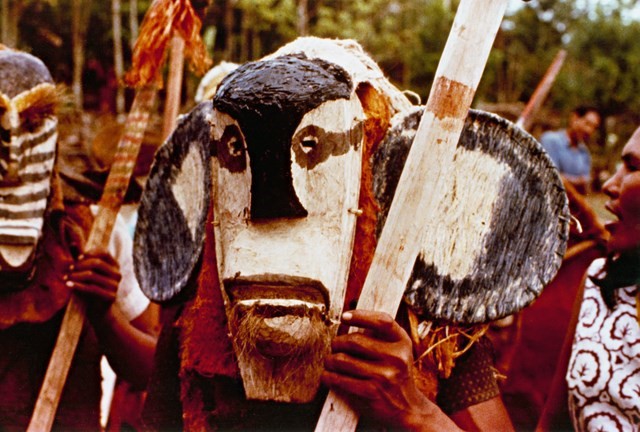 O grupo indígena Os Ticuna são um povo ameríndio que habita atualmente a fronteira entre o Peru, Brasil e o Trapézio amazônico na Colômbia. Formam uma sociedade de mais de 50 000 indivíduos, divididos entre Brasil, Colômbia e Peru, sendo o maior povo indígena da Amazônia brasileira. Sua história é marcada por contatos violentos com seringueiros, madeireiros e pescadores na região do rio Solimões. Até meados de 1940, os Ticuna ficaram sob o poder dos "patrões" seringalistas, os quais controlavam todas as instituições político administrativas e religiosas. Os Ticuna têm sua própria língua, de mesmo nome, que possui mais de 30 mil falantes. No lado brasileiro, o Ticuna é falado em mais de cem aldeias e nove municípios, inclusive em aldeias próximas às cidades ou em que há falantes de outras línguas.  Organização política e relações exteriores  Historicamente e nos relatos desse povo, a guerra e a rivalidade parecem constituir fatos importantes da existência dos Ticuna, no entanto os mais velhos procuram mostrar o seu desagrado face àquelas características do passado, procurando uma convivência tranquila nas aldeias.A sociedade ticuna está dividida em metades exogâmicas (só se pode casar com um membro da outra metade) não-nominadas, cada qual composta por clãs. Estes grupos clânicos patrilineares [isto é, o pertencimento ao clã é transmitido de pai para filho] são reconhecidos por um nome que é geral a todos, kï'´a. Em português, os índios traduziram por nação. O conjunto de clãs ou nações identificadas por nomes de aves forma uma metade, enquanto as demais, identificadas por nomes de plantas, formam a outra. A condição de membro de um clã confere a um indivíduo uma posição social, sem a qual não seria reconhecido como Ticuna. Cada clã ticuna é constituído por outras unidades, os subclãs. Nesse sistema social, cada indivíduo pertence simultânea e necessariamente a várias unidades sociais (metade exogâmica, clã e subclã), uma vez que elas estão contidas umas nas outras. Dentro da organização política pode se dizer que todos se subordina-vam a somente dois papéis especializados: o tó-ü e o yuücü, que podem ser homens ou mulheres. O tó-ü não era alguém cuja chefia fosse exercida em muitos contextos, apenas em situações específicas de guerra, a melhor tradução seria então, a de um chefe para a guerra. Já o yuücü ou xamã, exercia funções estritamente privadas e pessoais, não se identificando ao grupo com a mesma intensidade que o tó-ü. Além disso, podia haver mais de um xamã ou feiticeiro por cada grupo. As relações exteriores dos Ticunas ocorrem por meio de organizações nacionais, eles geralmente reúnem entre si e após a reunião convocam a organização para fazer o comunicado. A FUNAI é muito requisitada pelos Ticunas. Assim como outras organizações indígenas do país, a Organização Geral dos Professores Ticunas Bilíngües (OGPTB) luta pelo reconhecimento e cumprimento da legislação de educação escolar indígena na região do alto Solimões.Obstáculos e desafios enfrentados Um dos maiores obstáculos que o grupo vivencia na conjuntura política atual é o fato da existência desse povo se dar em uma região fronteiriça. Este fato faz com que a atenção sobre eles fique dividida entre três países: Peru, Brasil e Colômbia, e ainda, as leis que dizem respeito a eles não são claras. Além disso, a degradação ambiental em suas terras também constitui uma demanda, juntamente com a questão das condições de saúde desses povos que em alguns casos se apresenta em situação crítica. 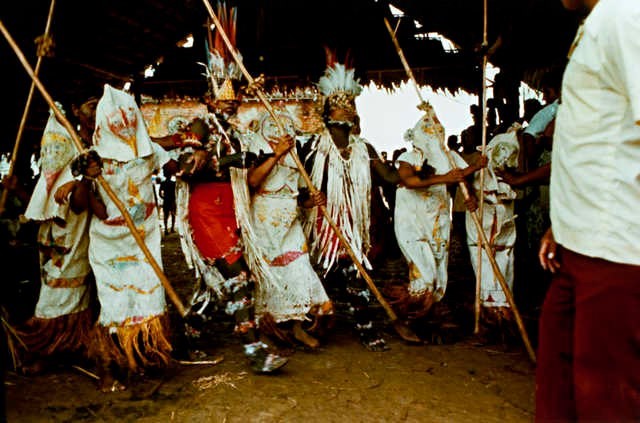 INFORMAÇÕES POR OEA 2019 Dossiê Grupo  Indígena  Ticuna  